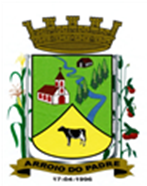 ESTADO DO RIO GRANDE DO SULMUNICÍPIO DE ARROIO DO PADREGABINETE DO PREFEITOLei 2.073, de 14 de novembro de 2019.Autoriza o Município de Arroio do Padre a municipalizar trecho urbano da rodovia estadual ERS 737.O Prefeito Municipal de Arroio do Padre, Sr. Leonir Aldrighi Baschi, faz saber que a Câmara de Vereadores aprovou e eu sanciono e promulgo a seguinte Lei:Art. 1º A presente Lei autoriza o Município de Arroio do Padre a municipalizar trecho urbano da rodovia estatual ERS -737. Art. 2º Fica o Município de Arroio do Padre, Poder Executivo, autorizado a municipalizar o trecho da rodovia estadual ERS – 737, compreendido entre o início do perímetro urbano no Bairro Benjamim Constant até a rótula central do Município de 5,2 KM (cinco quilômetros e duzentos metros), mediante formalização de convênio para administração e gerenciamento de rodovia.Parágrafo Único: As despesas decorrentes dos serviços de manutenção do trecho da ERS a ser municipalizado, a partir da concessão da municipalização, serão de inteira responsabilidade do Município de Arroio do Padre.Art. 3º O Poder Executivo deverá firmar termo de cooperação mútua, convênio ou similar, com o DAER – Departamento Autônomo de Estradas e Rodagem, com o objetivo de implementar as ações necessárias a viabilização da municipalização do trecho de estrada estadual no perímetro urbano do Município.Art. 4º As despesas decorrentes da aplicação desta Lei correrão por dotações orçamentárias próprias consignadas ao orçamento municipal vigente.Art. 5º Esta Lei entra em vigor na data de sua publicação.Arroio do Padre, 14 de novembro de 2019.                                        _______________________Leonir  Aldrighi BaschiPrefeito Municipal